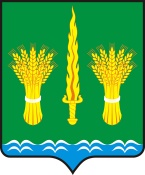 РОССИЙСКАЯ  ФЕДЕРАЦИЯОРЛОВСКАЯ ОБЛАСТЬАДМИНИСТРАЦИЯ  Малоархангельского района ПОСТАНОВЛЕНИЕ                 от   20 августа   2018 года   № 399                              г. Малоархангельск О внесении изменений в приложение к постановлениюадминистрации Малоархангельского районаот 24 ноября 2017 года №474 «Об утверждении «Схемы размещения нестационарных торговых объектов на земельных участках, в зданиях,строениях, сооружениях, находящихся вгосударственной или муниципальнойсобственности, на территории Малоархангельскогорайона на период с 01.01.2018г. по 31.12.2018г.»В соответствии с Федеральным законом от 28 декабря 2009 года №381-ФЗ «Об основах государственного регулирования торговой деятельности в Российской Федерации», на основании положительного решения рабочей группы (протокола №5 от 20 августа 2018 года) ПОСТАНОВЛЯЮ:Внести следующие изменения в приложение к постановлению администрации Малоархангельского района от 24 ноября 2017 года №474 «Об утверждении «Схемы размещения нестационарных торговых объектов на земельных участках, в зданиях, строениях, сооружениях, находящихся в государственной или муниципальной собственности, на территории Малоархангельского района на период с 01.01.2018г. по 31.12.2018г.», дополнив раздел «Отдельные нестационарные торговые объекты» строками следующего содержания:«                                                                                                                                                             »                                 Отделу по организационно – кадровой работе и делопроизводству администрации Малоархангельского района (Новикова М.И.) разместить настоящее постановление на официальном сайте Малоархангельского района Орловской области в сети «Интернет».Контроль за исполнением настоящего постановления возложить на заместителя главы администрации Малоархангельского района – начальника финансового отдела Кузину Н.Л.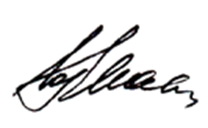                  Глава Малоархангельского района                                                  Ю.А. Маслов5.1Павильонг.Малоархангельск,ул. Советская, 1 госсобственность доразграниченияторговля продовольственными товарами40с 8-00до20-00, б/п,б/в01.01.2018-31.12.20235.2Павильонг.Малоархангельск, ул. Калинина, вдоль трассы Малоархангельск -с. Архарово госсобственность доразграниченияритуальные услуги23с 9-00до18-0001.10.2018-31.12.2023